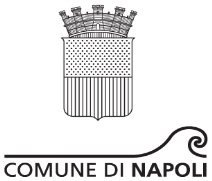 Direzione Centrale Welfare e Servizi EducativiServizio Politiche per l’Infanzia e l’AdolescenzaDETERMINAZIONE DIRIGENZIALEn.80 del 20/12/2017 Oggetto: Determinazione a contrarre ai sensi dell’art.32, co.2 del dlgs.50/2016 e art.192 del D.Lgs. 267/2000 Affidamento diretto – ai sensi dell’art. 36 comma 2 lett. a del D.Lgs. n. 50/2016 – delle operazioni di fornitura e installazione di infissi presso la sede di Vico Santa Margherita a Fonseca 19– CIG Z1421521BDIL DIRIGENTE DEL SERVIZIO POLITICHE PER L'INFANZIA E L'ADOLESCENZAPREMESSOche presso la struttura del Servizio Politiche per l’Infanzia e l’Adolescenza numerosi  infissi esterni sono danneggiati ed evidenziano scarsa tenuta anche e soprattutto in caso di pioggia;che presso tale struttura proprio a causa delle cattive condizioni degli infissi esterni si sono verificati numerosi allagamenti degli uffici con conseguente danneggiamento anche di apparecchiature informatiche, nonché di documenti;che per il passato, gli interventi richiesti prima al Servizio Manutenzione e poi alla Napoli Servizi, sono risultati scarsamente efficaci per la soluzione definitiva della problematicaCONSIDERATOche l'art. 36 comma 2 lettera a del D.Lgs. 18 aprile 2016 n. 50, stabilisce che le stazioni appaltanti procedono all'affidamento di lavori, servizi e forniture di importo inferiore a 40.000 euro, mediante affidamento diretto, adeguatamente motivato;che con nota PG/2017/ 980862 del 14/12/2017 si è provveduto all’informativa al Direttore Generale ai sensi della Direttiva circa l’attività amministrativa e la gestione;che pertanto il Servizio Politiche per l’Infanzia e l’Adolescenza ha provveduto ad invitare la ditta DFB service s.r.l.s con sede in Napoli alla Via Sartania 55 P.IVA 08563721219 ad effettuare un sopralluogo ed a presentare  proprio preventivoche le ditta invitata ha proceduto a presentare proprio preventivo per un importo di € 12.500,00 oltre IVA al 22%, che viene considerato congruo e pienamente rispondente alle esigenze rappresentate; DATO ATTO che l'art. 192, comma 1, del D.Lgs. 18 agosto 2000, n. 267 dispone che la stipulazione dei contratti deve essere preceduta da apposita determinazione del responsabile del procedimento di spesa indicante: a) il fine che il contratto si intende perseguire; b) l'oggetto del contratto, la sua forma e le clausole ritenute essenziali; c) le modalità di scelta del contraente ammesse dalle disposizioni vigenti in materia di contratti delle pubbliche amministrazioni e le ragioni che ne sono alla base;che il fine che si intende perseguire è la sostituzione di parte degli infissi presso la sede di Vico Santa Margherita a Fonseca 19che ai sensi dell'art. 32, comma 14 del suddetto D.Lgs. n. 50/2016, il contratto è stipulato per gli affidamenti di importo non superiore a 40.000 euro mediante corrispondenza secondo l’uso del commercio consistente in un apposito scambio di lettere, anche tramite posta elettronica certificata o strumenti analoghi negli altri Stati Membri;che la modalità di scelta del contraente è prevista ai sensi l'art. 36 comma 2 lettera a del D.Lgs. 18 aprile 2016 n. 50RITENUTO urgente e necessario provvedere ad affidare il servizio di sostituzione degli infissi presso la sede di Vico Santa Margherita a Fonseca 19 alla ditta ditta DFB service s.r.l.s con sede in Napoli alla Via Sartania 55 P.IVA 08563721219VISTOl’art. 107 del D. Lgs. 267/2000 sulle funzioni e sulla responsabilità della Dirigenza;l’art. 24 del Regolamento di Contabilità dell’Ente approvato con Deliberazione Consiliare n. 21 del 30 marzo 2006 che disciplina la fase dell’impegno della spesa;l’art. 183 del T.U.E.L.;DETERMINADi procedere, per i motivi esposti in premessa, all'affidamento – ai sensi dell’art. 36 comma 2 lett. a del D.Lgs. n. 50/2016 – del servizio di fornitura e installazione degli infissi presso la sede di Voco Santa Margherita a Fonseca 19 alla ditta ditta DFB service s.r.l.s con sede in Napoli alla Via Sartania 55 P.IVA 08563721219, come da preventivo presentato e allegato alla presente,  per un importo pari ad € 12.500,00 oltre iva al 22%Di impegnare la spesa complessiva di € 15.250,00 Iva compresa nei confronti della ditta ditta DFB service s.r.l.s con sede in Napoli alla Via Sartania 55 P.IVA 08563721219  sul Cap 255145/6 del Bilancio 2017 - classificazione 12.01.02.2 specificando che tale voce rientra tra le spese ammissibili finanziate dalla citata L. 285/97;Definire l’esigibilità della spesa nel modo seguente: Ai fini dell'utilizzo del Fondo Pluriennale vincolato:Parte spesa – Esercizio correnteDecrementare lo stanziamento sul cap. 255145/6 del Bilancio 2017 - classificazione 12.01.02.2 per € € 15.250,00;Incrementare lo stanziamento del capitolo di spesa 255145/6 del Bilancio 2017 - classificazione 12.01.02.2, descrizione FPV affidato al centro di responsabilità DCWE 4097, di € 15.250,00 esercizio 2017;Parte entrata – Esercizio successivoIncrementare lo stanziamento del Fondo Pluriennale Vincolato di parte entrata corrente di € 15.250,00  annualità 2018Parte spesa – Esercizio successivoIncrementare lo stanziamento sul cap. 255145/6 - classificazione 12.01.02.2  Bilancio previsione 2017/19 annualità 2018 per € 15.250,00;Dare atto dell'accertamento preventivo di cui al comma 8 art. 183 del D.Lgs.267/2000 così come coordinato con D.Lgs. 118/2011, coordinato e integrato dal D.Lgs.126/2014, in quanto fondi totalmente incassati dal Comune di Napoli.Ai sensi dell’art. 147 bis, comma 1 del D. Lgs 267/2000 e degli artt. 13 c. 1, lett. b) e 17 c. 2, lett a) del regolamento del sistema dei controlli interni approvato con Deliberazione di Consiglio Comunale n. 4/2013, si attesta la regolarità e la correttezza amministrativa e contabile del presente atto.Ai sensi dell'art. 6 bis L. 241/90 e art. 6 D.P.R.62/2013 non è stata rilevata la presenza di situazioni di conflitto di interesse, né tantomeno ipotesi di situazione di conflitto di interesse, anche potenziale, così come, peraltro, sancito dagli artt.7 e 9 del Codice di Comportamento dei dipendenti pubblici.L’istruttoria necessaria ai fini dell’adozione del presente provvedimento è stata esplicata dal responsabile del procedimento Istruttore Direttivo Ettore Grimaldi.Direzione Centrale Welfare e Politiche EducativeSERVIZIO Politiche per l'Infanzia e l'AdolescenzaDETERMINAZIONE n.      del Ai sensi dell’art.183, comma 7, del T.U. delle leggi sull’ordinamento degli Enti Locali, approvato con D. Lgs. 18 agosto 2000, n. 267 e dell’art.147 bis comma 1,del citato decreto come modificato ed integrato dal D.L. 174 del 10.10.2012 convertito in Legge 7.12.2012 n.213 vista la regolarità contabile, si attesta la copertura finanziaria della spesa sulle seguenti classificazioni di bilanciodata ............................                                                                                   IL RAGIONIERE GENERALEDIPARTIMENTO SEGRETERIA GENERALESEGRETERIA DELLA GIUNTA COMUNALESi attesta  che la pubblicazione della presente determinazione dirigenziale, ai sensi dell’articolo 10, comma 1 del D. Lgs. 267/00, ha avuto inizio il…………………..                                                                                    p. IL SEGRETARIO GENERALE 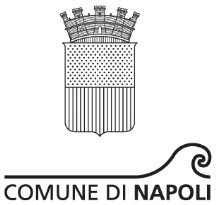 Direzione   Centrale   Welfare e Servizi EducativiServizio Politiche per l'Infanzia e l'AdolescenzaAlla Direzione Centrale Servizi FinanziariServizio Affari generali e Controlli interniUO Monitoraggio attiS  E  D  EOGGETTO: Schema di determinazione trasmesso per il parere di regolarità contabile Pervenuta al Servizio FinanziarioRegistrata all’indice generalein data.................prot. n...........data...1752.n...22/12/2017Importo complessivoesigibilità 2017esigibilità 2018€ 15.250,00-€ 15.250,00          Il Dirigentedott.ssa Barbara TrupianoPROTOCOLLOPROTOCOLLODATANUMEROO    G   G   E   T   T   OSpazio riservato alla RagioneriaDeterminazione a contrarre ai sensi dell’art.32, co.2 del dlgs.50/2016 e art.192 del D.Lgs. 267/2000 Affidamento diretto – ai sensi dell’art. 36 comma 2 lett. a del D.Lgs. n. 50/2016 – delle operazioni di fornitura e installazione di infissi presso la sede di Vico Santa Margherita a Fonseca 19– CIG Z1421521BDIl Dirigentedott. ssa Barbara Trupiano